БОЙОРОҠ                                    № 2 –11                       РАСПОРЯЖЕНИЕ              28 март  2017 й.                                                                     28 марта 2017 г.О принятии на учет, нуждающихся в жилом помещении1.В соответствии со ст.14, п.2 ч.1. ст. 51 Жилищного кодекса Российской Федерации и  на основании решения жилищной комиссии при администрации сельского поселения Мичуринский сельсовет муниципального района Шаранский район Республики Башкортостан от 28.03.2017 г. (протокол №1):1.Принять на учет гр.Бокарева Виталия Юрьевича, зарегистрированного по адресу: Республика Башкортостан, Шаранский район, д.Булансаз ул.Речная,д.26 в качестве нуждающегося в жилом помещении, предоставляемом по договору социального найма согласно п.2 ч.1 ст. 51 Жилищного кодекса РФ (обеспечение общей  площади жилого помещения на одного члена семьи менее учетной нормы).2. Принять на учет гр.Султонову Соджиду Мухиддиновну, зарегистрированную по адресу: Республика Башкортостан, Шаранский район, с.Шаранбаш-Князево  ул.Центральная,д.59/1 в качестве нуждающейся в жилом помещении, предоставляемом по договору социального найма согласно п.2 ч.1 ст. 51 Жилищного кодекса РФ (обеспечение общей  площади жилого помещения на одного члена семьи менее учетной нормы).3. Контроль за   выполнением  настоящего  распоряжения  оставляю за собой.Глава сельского поселения                                            В.Н.КорочкинБАШКОРТОСТАН  РЕСПУБЛИКАҺЫШаран районымуниципаль районыныңМичурин ауыл  советыауыл  биләмәһе хакимиәтеР8, Мичуринск ауылы, Урман-парк урамы ,  12тел.(34769)  2-44-48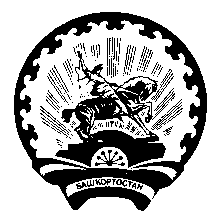 РЕСПУБЛИКА БАШКОРТОСТАН Администрация сельского поселенияМичуринский сельсоветмуниципального районаШаранский район  452638,с. Мичуринск, ул. Лесопарковая ,12  тел.(34769) 2-44-48